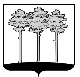 ГОРОДСКАЯ  ДУМА  ГОРОДА  ДИМИТРОВГРАДАУльяновской областиР Е Ш Е Н И Ег.Димитровград   31  мая  2017  года  	   	                                                        № 64/765  . О внесении изменения в Положение о порядке передачи в безвозмездное пользование имущества, находящегося в муниципальной собственности города Димитровграда Ульяновской областиВ соответствии со статьями 689 - 701 Гражданского кодекса Российской Федерации, статьей 17.1 Федерального закона от 26.07.2006 №135-ФЗ «О защите конкуренции», статьей 31.1 Федерального закона от 12.01.1996 №7-ФЗ «О некоммерческих организациях», пунктом 5 части 1 статьи 26 Устава муниципального образования «Город Димитровград» Ульяновской области, рассмотрев обращение Главы Администрации города Димитровграда Ульяновской области В.Г.Гнутова от 11.04.2017                     №01-23/1855, Городская Дума города Димитровграда Ульяновской области второго созыва решила:1. Внести изменение в Положение о порядке передачи в безвозмездное пользование имущества, находящегося в муниципальной собственности города Димитровграда Ульяновской области, утвержденное решением Городской Думы города Димитровграда Ульяновской области первого созыва от 24.06.2009 №14/214:1.1. Абзац первый части 4 статьи 2 изложить в редакции следующего содержания:«4. Ссудополучатели, если иное не установлено решением Городской Думы о даче согласия Ссудодателю на заключение договора безвозмездного пользования в отношении муниципальных казенных учреждений, органов местного самоуправления города Димитровграда Ульяновской области и их отраслевых (функциональных) органов, обладающих правами юридического лица и наделенных исполнительно-распорядительными полномочиями по решению вопросов местного значения в определенных отраслях и направлениях деятельности, а также областных государственных казенных учреждений, предназначенных для оказания семьям, детям и отдельным гражданам, попавшим в трудную жизненную ситуацию, помощи в реализации законных прав и интересов, юридических лиц независимо от организационно-правовой формы и форм собственности и физических лиц, зарегистрированных в качестве индивидуальных предпринимателей, отвечающих требованиям, установленным законодательством Российской Федерации, и прошедших конкурсный отбор на право заключения договора на оказание услуг социального питания в соответствии с муниципальными правовыми актами органов местного самоуправления города Димитровграда Ульяновской области, медицинских организаций, осуществляющих организацию оказания первичной медико-санитарной помощи обучающимся, некоммерческих организаций, деятельность которых связана с защитой прав и интересов граждан Российской Федерации – ветеранов локальных войн и военных конфликтов, организацией и проведением поисковых работ в целях выявления неизвестных воинских захоронений и непогребенных останков, установления имен погибших или имен и судеб пропавших без вести при защите Отечества и розыск их родственников, обязаны:».2. Установить, что настоящее решение подлежит официальному опубликованию и размещению в информационно-телекоммуникационной сети «Интернет», на официальном сайте Городской Думы города Димитровграда Ульяновской области (www.dumadgrad.ru).3. Установить, что настоящее решение распространяется на правоотношения, возникшие с 01 апреля 2017 года.4. Контроль исполнения настоящего решения возложить на комитет по финансово-экономической политике и городскому хозяйству (Галиуллин).Глава города ДимитровградаУльяновской области                                                                   А.М.Кошаев       